МИНИСТЕРСТВО ОБРАЗОВАНИЯ И МОЛОДЕЖНОЙ ПОЛИТИКИСВЕРДЛОВСКОЙ ОБЛАСТИАчитский филиал ГАПОУ СО «Красноуфимский аграрный колледж»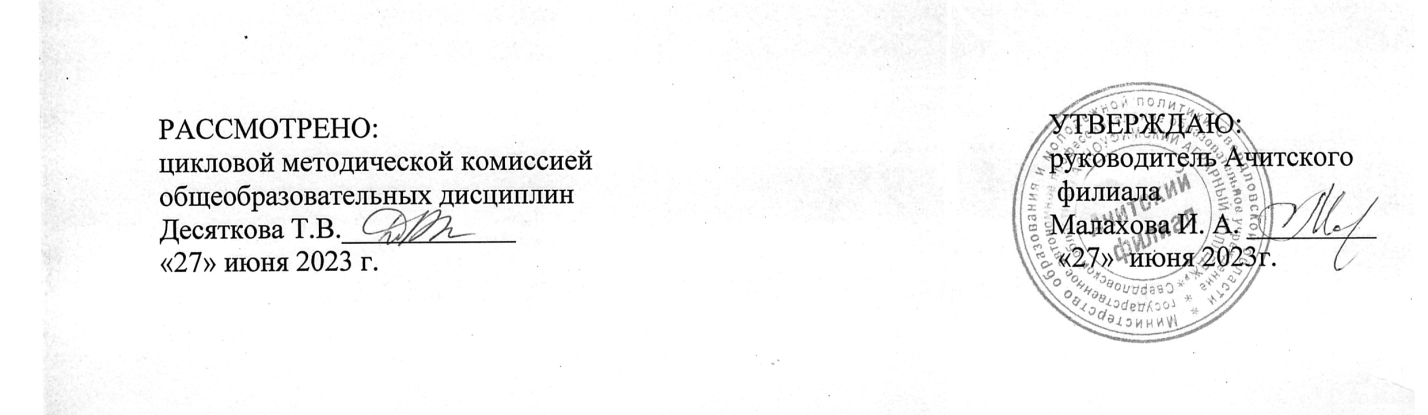 РАБОЧАЯ ПРОГРАММА ОБРАЗОВАТЕЛЬНОЙ ДИСЦИПЛИНЫОД. 13 Информационно-коммуникационные технологии в исследовательской и проектной деятельностиПрофессия: 43.01.09 «Повар, кондитер»Iкурс, группы 13-ПУровень освоения (базовый)Форма обучения: очная2023 г.Рабочая программа разработана в соответствии с требованиями: - федерального государственного образовательного стандарта среднего общего образования,- федерального государственного образовательного стандарта  среднего профессионального образования по профессии 43.01.09 Повар, кондитер, утверждённого Приказом Министерства образования и науки РФ от 9 декабря 2016 г. № 1569 (базовая подготовка),- рабочей программы воспитания  УГС  43.00.00 Сервис и туризм по профессии 43.01.09 Повар, кондитер.  Разработчики: - Хабарова Екатерина Васильевна, преподаватель первой квалификационной категории Ачитского филиала ГАПОУ СО «Красноуфимский аграрный колледж»;- Малахова Ирина Александровна, преподаватель Ачитского филиала ГАПОУ СО «Красноуфимский аграрный колледж»СОДЕРЖАНИЕ1.ОБЩАЯ ХАРАКТЕРИСТИКА РАБОЧЕЙ ПРОГРАММЫ ОБЩЕОБРАЗОВАТЕЛЬНОЙ ДИСЦИПЛИНЫ     42. ПЛАНИРУЕМЫЕ РЕЗУЛЬТАТЫ ОСВОЕНИЯ ОБЩЕОБРАЗОВАТЕЛЬНОЙ ДИСЦИПЛИНЫ                      4      3.СТРУКТУРА И СОДЕРЖАНИЕ ОБЩЕОБРАЗОВАТЕЛЬНОЙ ДИСЦИПЛИНЫ                 84. УСЛОВИЯ РЕАЛИЗАЦИИ ПРОГРАММЫ ОБЩЕОБРАЗОВАТЕЛЬНОЙ ДИСЦИПЛИНЫ   125.КОНТРОЛЬ И ОЦЕНКА РЕЗУЛЬТАТОВ ОСВОЕНИЯ ОБЩЕОБРАЗОВАТЕЛЬНОЙ ДИСЦИПЛИНЫ         14ОБЩАЯ ХАРАКТЕРИСТИКА РАБОЧЕЙ ПРОГРАММЫ  ОБЩЕОБРАЗОВАТЕЛЬНОЙ ДИСЦИПЛИНЫ Информационно-коммуникационные технологии в исследовательской и проектной деятельности1.1. Место общеобразовательной дисциплины в структуре основной   образовательной программыРабочая программа общеобразовательной дисциплины «Информационно-коммуникационные технологии в исследовательской и проектной деятельности» является частью основной профессиональной образовательной программы среднего профессионального образования по профессии СПО 43.01.09 Повар, кондитер (базовая подготовка).Рабочая программа общеобразовательной дисциплины разработана на основе федерального государственного образовательного стандарта среднего общего образования, реализуемого в пределах ОПОП СПО. 1.2.	Цели и задачи общеобразовательной дисциплины:- формирование у студентов представлений о роли информатики и информационно – коммуникационных технологий (ИКТ) в современном обществе, понимание основ правовых аспектов использования компьютерных программ и работы в Интернете;- формирование у студентов умений осуществлять поиск и использование информации, необходимой для эффективного выполнения профессиональных задач, профессионального и личностного развития;- формирование у студентов умений применять, анализировать, преобразовывать информационные модели реальных объектов и процессов, используя при этом ИКТ, в том числе при изучении других дисциплин;- развитие у студентов познавательных интересов, интеллектуальных и творческих способностей путем освоения и использования методов информатики и средств ИКТ, в том числе при изучении различных учебных предметов;- приобретение студентами опыта использования информационных технологий и индивидуальной коллективной учебной и познавательной, в том числе проектной деятельности;- приобретение студентами знаний этических аспектов информационной деятельности и информационных коммуникаций в глобальных сетях; осознание ответственности людей, вовлеченных в создание и использование информационных систем, распространение и использование информации.1.2.2. Планируемые результаты освоения общеобразовательной дисциплины в соответствии с ФГОС СПО и на основе ФГОС СОООсобое значение дисциплина имеет при формировании и развитии ОК и ПК3.Структура и содержание общеобразовательной дисциплины3.1 Объем учебной дисциплины и виды учебной работы2.2. Тематический план и содержание ОД Информационно-коммуникационные технологии в исследовательской и проектной деятельности4. УСЛОВИЯ РЕАЛИЗАЦИИ ПРОГРАММЫ  УЧЕБНОЙ ДИСЦИПЛИНЫ4.1 Материально-техническое обеспечение обученияДля реализации программы учебной дисциплины имеется учебный кабинет «Информатика».Оборудование учебного кабинета:- рабочие места по количеству обучающихся;-рабочее место преподавателя;-комплект учебно-методической документации;-наглядные пособия: плакаты, раздаточный материал; -видеотека по курсу.Технические средства обучения: -компьютер, мультимедийный проектор.4.2.	 Информационное обеспечение обучения Основные источники1.Астафьева Н.Е., Гаврилова С.А., Цветкова М.С. Информатика и ИКТ: Практикум для профессий и специальностей технического и социально-экономического профилей: учеб. пособие для студ. учреждений сред. проф. образования / под ред. М.С. Цветковой. — М., 20192.Малясова С.В., Демьяненко С.В. Информатика и ИКТ: Пособие для подготовки к ЕГЭ : учеб. пособие для студ. учреждений сред. проф. образования / под ред. М.С. Цветковой. — М., 2020.3. Пастухова И.П., Тарасова Н.В. Основы учебно-исследовательской деятельности студентов: учеб. пособие для студ. учреждений сред. проф. образования / И.П. Пастухова,Н.В. Тарасова. – 4-е изд., стер. – М.: Издательский центр «Академия», 2019.5. Сергеев И.С. Как организовать проектную деятельность учащихся. – М.: АРКТИ, 2020.3.Цветкова М.С., Великович Л.С. Информатика и ИКТ: учебник для студ. учреждений сред.проф. образования. — М., 2022Дополнительные источники1. Астафьева Н.Е., Гаврилова С.А., Цветкова М.С. Информатика и ИКТ: практикум для профессий и специальностей технического и социально-экономического профи-лей / под ред. М.С. Цветковой. — М., 2018.2. Великович Л.С., Цветкова М.С. Программирование для начинающих: учеб.издание. — М., 2018.3. Залогова Л.А. Компьютерная графика. Элективный курс: практикум / Л. А.Залогова — М., 2020.4.Логинов М.Д., Логинова Т.А. Техническое обслуживание средств вычислительной техники: учеб.пособие. — М., 2021.Интернет-ресурсы1.www.fcior.edu.ru (Федеральный центр информационно-образовательных ресурсов — ФЦИОР).2.www. school-collection. edu. ru (Единая коллекция цифровых образовательных ресур-сов).3.www.intuit.ru/studies/courses (Открытые интернет-курсы «Интуит» по курсу «Ин-форма¬тика»).4.www.lms.iite.unesco.org (Открытые электронные курсы «ИИТО ЮНЕСКО» по ин-форма¬ционным технологиям).5.http://ru.iite.unesco.org/publications (Открытая электронная библиотека «ИИТО ЮНЕ-СКО» по ИКТ в образовании).6.www. megabook. ru (Мегаэнциклопедия Кирилла и Мефодия, разделы «Наука / Ма-тематика.Кибернетика» и «Техника / Компьютеры и Интернет»).7.www.ict.edu.ru (портал «Информационно-коммуникационные технологии в образо-ва¬нии»).8.www.digital-edu.ru (Справочник образовательных ресурсов «Портал цифрового об-разова¬ния»). 4.КОНТРОЛЬ И ОЦЕНКА РЕЗУЛЬТАТОВ ОСВОЕНИЯ ДИСЦИПЛИНЫКонтроль и оценка раскрываются через усвоенные знания и приобретенные обучающимися умения, направленные на формирование общих и профессиональных компетенций.Код и наименование формируемых компетенцийПланируемые результаты освоения дисциплиныПланируемые результаты освоения дисциплиныКод и наименование формируемых компетенцийОбщие ДисциплинарныеОК 01. Выбирать способы решения задач профессиональной деятельности применительно к различным контекстамВ части трудового воспитания: готовность к труду, осознание ценности мастерства, трудолюбие; готовность к активной деятельности технологической и социальной направленности, способность инициировать, планировать и самостоятельно выполнять такую деятельность; интерес 	к 	различным 	сферам 	профессиональной деятельности, Овладение универсальными учебными познавательными действиями: а) базовые логические действия: самостоятельно формулировать и актуализировать проблему, рассматривать ее всесторонне; -устанавливать существенный признак или основания для сравнения, классификации и обобщения; определять цели деятельности, задавать параметры и критерии их достижения; выявлять закономерности и противоречия в рассматриваемых явлениях; вносить коррективы в деятельность, оценивать соответствие результатов целям, оценивать риски последствий деятельности; развивать креативное мышление при решении жизненных проблем б) базовые исследовательские действия: владеть навыками учебно-исследовательской и проектной деятельности, навыками разрешения проблем; выявлять причинно-следственные связи и актуализировать задачу, выдвигать гипотезу ее решения, находить аргументы для доказательства своих утверждений, задавать параметры и критерии решения; анализировать полученные в ходе решения задачи результаты, критически оценивать их достоверность, прогнозировать изменение в новых условиях; уметь переносить знания в познавательную и практическую области жизнедеятельности; уметь интегрировать знания из разных предметных областей; выдвигать новые идеи, предлагать оригинальные подходы и решения; способность их использования в познавательной и социальной практике.- понимать угрозу информационной безопасности, использовать методы и средства противодействия этим угрозам, соблюдать меры безопасности, предотвращающие незаконное распространение персональных данных; соблюдать требования техники безопасности и гигиены при работе с компьютерами и другими компонентами цифрового окружения; понимать правовые основы использования компьютерных программ, баз данных и работы в сети Интернет;- уметь организовывать личное информационное пространство с использованием различных средств цифровых технологий; понимание возможностей цифровых сервисов государственных услуг, цифровых образовательных сервисов; понимать возможности и ограничения технологий искусственного интеллекта в различных областях; иметь представление об использовании информационных технологий в различных профессиональных сферах.OK 02. Использовать современные средства поиска, анализа и интерпретации информации, и информационные технологии для выполнения задач профессиональной деятельностиВ области ценности научного познания: сформированность мировоззрения, соответствующего современному уровню развития науки и общественной практики, основанного на диалоге культур, способствующего осознанию своего места в поликультурном мире; совершенствование языковой и читательской культуры как средства взаимодействия между людьми и познания мира; осознание ценности научной деятельности, готовность осуществлять проектную и исследовательскую деятельность индивидуально и в группе; Овладение универсальными учебными познавательными действиями: в) работа с информацией: владеть навыками получения информации из источников разных типов, самостоятельно осуществлять поиск, анализ, систематизацию и интерпретацию информации различных видов и форм представления; - создавать тексты в различных форматах с учетом назначения информации и целевой аудитории, выбирая оптимальную форму представления и визуализации; - оценивать достоверность, легитимность информации, ее соответствие правовым и морально-этическим нормам; - использовать средства информационных и коммуникационных технологий в решении когнитивных, коммуникативных и организационных задач с соблюдением требований эргономики, техники безопасности, гигиены, ресурсосбережения, правовых и этических норм, норм информационной безопасности владеть навыками распознавания и защиты информации, информационной безопасности личности-  владеть представлениями о роли информации и связанных с ней процессов в природе, технике и обществе; понятиями «информация», «информационный процесс», «система», «компоненты системы» «системный эффект», «информационная система», «система управления»; владение методами поиска информации в сети Интернет; уметь критически оценивать информацию, полученную из сети Интернет; характеризовать большие данные, приводить примеры источников их получения и направления использования;- понимать основные принципы устройства и функционирования современных стационарных и мобильных компьютеров; тенденций развития компьютерных технологий; владеть навыками работы с операционными системами и основными видами программного обеспечения для решения учебных задач по выбранной специализации;- иметь представления о компьютерных сетях и их роли в современном мире; об общих принципах разработки и функционирования интернет-приложений;- понимать основные принципы дискретизации различных видов информации; умение определять информационный объем текстовых, графических и звуковых данных при заданных параметрах дискретизации;- уметь строить неравномерные коды, допускающие однозначное декодирование сообщений (префиксные коды); использовать простейшие коды, которые позволяют обнаруживать и исправлять ошибки при передаче данных;- владеть теоретическим аппаратом, позволяющим осуществлять представление заданного натурального числа в различных системах счисления; выполнять преобразования логических выражений, используя законы алгебры логики; определять кратчайший путь во взвешенном графе и количество путей между вершинами ориентированного ациклического графа;анализировать алгоритмы с использованием таблиц трассировки; определять без использования компьютера результаты выполнения несложных программ, включающих циклы, ветвления и подпрограммы, при заданных исходных данных; модифицировать готовые программы для решения новых задач, использовать их в своих программах в качестве подпрограмм (процедур, функций);вычисление обобщенных характеристик элементов массива или числовой последовательности (суммы, произведения среднего арифметического, минимального и максимального элементов, количества элементов, удовлетворяющих заданному условию); сортировку элементов массива;- уметь создавать структурированные текстовые документы и демонстрационные материалы с использованием возможностей современных программных средств и облачных сервисов; умение использовать табличные (реляционные) базы данных, в частности, составлять запросы в базах данных (в том числе вычисляемые запросы), выполнять сортировку и поиск записей в базе данных; наполнять разработанную базу данных; умение использовать электронные таблицы для анализа, представления и обработки данных (включая вычисление суммы, среднего арифметического, наибольшего и наименьшего значений, решение уравнений);- уметь использовать компьютерно-математические модели для анализа объектов и процессов: формулировать цель моделирования, выполнять анализ результатов, полученных в ходе моделирования; оценивать адекватность модели моделируемому объекту или процессу; представлять результаты моделирования в наглядном видеПК 1.1. Подготавливать рабочее место, оборудование, сырье, исходные материалы для обработки сырья, приготовления полуфабрикатов в соответствии с инструкциями и регламентамиВ части трудового воспитания: -	готовность к труду, осознание ценности мастерства, трудолюбие; -	готовность к активной деятельности технологической и социальной направленности, способность инициировать, планировать и самостоятельно выполнять такую деятельность; -	интерес 	к 	различным 	сферам 	профессиональной деятельности, Овладение универсальными учебными познавательными действиями: а) базовые логические действия: -	самостоятельно формулировать и актуализировать проблему, рассматривать ее всесторонне; -устанавливать существенный признак или основания для сравнения, классификации и обобщения; -	определять цели деятельности, задавать параметры и критерии их достижения; -	выявлять закономерности и противоречия в рассматриваемых явлениях; -	вносить коррективы в деятельность, оценивать соответствие результатов целям, оценивать риски последствий деятельности; -	развивать креативное мышление при решении жизненных проблем б) базовые исследовательские действия: владеть навыками учебно-исследовательской и проектной деятельности, навыками разрешения проблем; выявлять причинно-следственные связи и актуализировать задачу, выдвигать гипотезу ее решения, находить аргументы для доказательства своих утверждений, задавать параметры и критерии решения; -	анализировать полученные в ходе решения задачи результаты, критически оценивать их достоверность, прогнозировать изменение в новых условиях; -	уметь переносить знания в познавательную и практическую области жизнедеятельности; -	уметь интегрировать знания из разных предметных областей; -	выдвигать новые идеи, предлагать оригинальные подходы и решения; способность их использования в познавательной и социальной практике.- уметь организовывать личное информационное про-странство с использованием различных средств цифро-вых технологий; понимание возможностей цифровых сервисов государственных услуг, цифровых образова-тельных сервисов; понимать возможности и ограничения технологий искусственного интеллекта в различных областях; иметь представление об использовании информационных технологий в различных профессиональных сферах;- уметь создавать структурированные текстовые документы и демонстрационные материалы с использованием возможностей современных программных средств и облачных сервисов; умение использовать табличные (реляционные) базы данных, в частности, составлять запросы в базах данных (в том числе вычисляемые запросы), выполнять сортировку и поиск записей в базе данных; наполнять разработанную базу данных; умение использовать электронные таблицы для анализа, представления и обработки данных (включая вычисление суммы, среднего арифметического, наибольшего и наименьшего значений, решение уравнений);- уметь использовать компьютерно-математические модели для анализа объектов и процессов: формулировать цель моделирования, выполнять анализ результатов, полученных в ходе моделирования; оценивать адекватность модели моделируемому объекту или процессу; представлять результаты моделирования в наглядном видеПК 2.5. Осуществлять приготовление, творческое оформление и подготовку к реализации горячих блюд и гарниров из овощей, грибов, круп, бобовых, макаронных изделий разнообразного ассортиментаВ части трудового воспитания: -	готовность к труду, осознание ценности мастерства, трудолюбие; -	готовность к активной деятельности технологической и социальной направленности, способность инициировать, планировать и самостоятельно выполнять такую деятельность; -	интерес 	к 	различным 	сферам 	профессиональной деятельности, Овладение универсальными учебными познавательными действиями: а) базовые логические действия: -	самостоятельно формулировать и актуализировать проблему, рассматривать ее всесторонне; -устанавливать существенный признак или основания для сравнения, классификации и обобщения; -	определять цели деятельности, задавать параметры и критерии их достижения; -	выявлять закономерности и противоречия в рассматриваемых явлениях; -	вносить коррективы в деятельность, оценивать соответствие результатов целям, оценивать риски последствий деятельности; -	развивать креативное мышление при решении жизненных проблем б) базовые исследовательские действия: владеть навыками учебно-исследовательской и проектной деятельности, навыками разрешения проблем; выявлять причинно-следственные связи и актуализировать задачу, выдвигать гипотезу ее решения, находить аргументы для доказательства своих утверждений, задавать параметры и критерии решения; -	анализировать полученные в ходе решения задачи результаты, критически оценивать их достоверность, прогнозировать изменение в новых условиях; -	уметь переносить знания в познавательную и практическую области жизнедеятельности; -	уметь интегрировать знания из разных предметных областей; -	выдвигать новые идеи, предлагать оригинальные подходы и решения; способность их использования в познавательной и социальной практике.- уметь организовывать личное информационное про-странство с использованием различных средств цифро-вых технологий; понимание возможностей цифровых сервисов государственных услуг, цифровых образова-тельных сервисов; понимать возможности и ограничения технологий искусственного интеллекта в различных областях; иметь представление об использовании информационных технологий в различных профессиональных сферах;- уметь создавать структурированные текстовые документы и демонстрационные материалы с использованием возможностей современных программных средств и облачных сервисов; умение использовать табличные (реляционные) базы данных, в частности, составлять запросы в базах данных (в том числе вычисляемые запросы), выполнять сортировку и поиск записей в базе данных; наполнять разработанную базу данных; умение использовать электронные таблицы для анализа, представления и обработки данных (включая вычисление суммы, среднего арифметического, наибольшего и наименьшего значений, решение уравнений);- уметь использовать компьютерно-математические модели для анализа объектов и процессов: формулировать цель моделирования, выполнять анализ результатов, полученных в ходе моделирования; оценивать адекватность модели моделируемому объекту или процессу; представлять результаты моделирования в наглядном видеПК 5.1. Подготавливать рабочее место кондитера, оборудование, инвентарь, кондитерское сырье, исходные материалы к работе в соответствии с инструкциями и регламентамиВ части трудового воспитания: -	готовность к труду, осознание ценности мастерства, трудолюбие; -	готовность к активной деятельности технологической и социальной направленности, способность инициировать, планировать и самостоятельно выполнять такую деятельность; -	интерес 	к 	различным 	сферам 	профессиональной деятельности, Овладение универсальными учебными познавательными действиями: а) базовые логические действия: -	самостоятельно формулировать и актуализировать проблему, рассматривать ее всесторонне; -устанавливать существенный признак или основания для сравнения, классификации и обобщения; -	определять цели деятельности, задавать параметры и критерии их достижения; -	выявлять закономерности и противоречия в рассматриваемых явлениях; -	вносить коррективы в деятельность, оценивать соответствие результатов целям, оценивать риски последствий деятельности; -	развивать креативное мышление при решении жизненных проблем б) базовые исследовательские действия: владеть навыками учебно-исследовательской и проектной деятельности, навыками разрешения проблем; выявлять причинно-следственные связи и актуализировать задачу, выдвигать гипотезу ее решения, находить аргументы для доказательства своих утверждений, задавать параметры и критерии решения; -	анализировать полученные в ходе решения задачи результаты, критически оценивать их достоверность, прогнозировать изменение в новых условиях; -	уметь переносить знания в познавательную и практическую области жизнедеятельности; -	уметь интегрировать знания из разных предметных областей; -	выдвигать новые идеи, предлагать оригинальные подходы и решения; способность их использования в познавательной и социальной практике.- уметь организовывать личное информационное про-странство с использованием различных средств цифро-вых технологий; понимание возможностей цифровых сервисов государственных услуг, цифровых образова-тельных сервисов; понимать возможности и ограничения технологий искусственного интеллекта в различных областях; иметь представление об использовании информационных технологий в различных профессиональных сферах;- уметь создавать структурированные текстовые документы и демонстрационные материалы с использованием возможностей современных программных средств и облачных сервисов; умение использовать табличные (реляционные) базы данных, в частности, составлять запросы в базах данных (в том числе вычисляемые запросы), выполнять сортировку и поиск записей в базе данных; наполнять разработанную базу данных; умение использовать электронные таблицы для анализа, представления и обработки данных (включая вычисление суммы, среднего арифметического, наибольшего и наименьшего значений, решение уравнений);- уметь использовать компьютерно-математические модели для анализа объектов и процессов: формулировать цель моделирования, выполнять анализ результатов, полученных в ходе моделирования; оценивать адекватность модели моделируемому объекту или процессу; представлять результаты моделирования в наглядном видеВид учебной работыОбъем часовОбъём образовательной программы дисциплины86Основное содержание54в том числе:Теоретическое обучение30Практические занятия24Профессионально-ориентированное содержание30в том числе:Теоретическое обучение14Практические занятия16Промежуточная аттестация: дифференцированный зачет2№ занятияНаименование раздела и темСодержание учебного материала, практические занятия, самостоятельные работы обучающихсяОбъем часовОбъем часовФормируемые общие и профессиональные компетенции123445Раздел 1. Использование программных систем и сервисовРаздел 1. Использование программных систем и сервисовРаздел 1. Использование программных систем и сервисовРаздел 1. Использование программных систем и сервисовРаздел 1. Использование программных систем и сервисовРаздел 1. Использование программных систем и сервисов1.Текстовые документыОбработка информации в текстовых процессорах. Виды программного обеспечения для обработки текстовой информации.22ОК 022.Обзор современных текстовых процессоровСоздание текстовых документов на компьютере (операции ввода, редактирования, форматирования). Обзор современных текстовых процессоров. Запуск программы. Интерфейс. Подготовка рабочей области документа. Основы работы в программе. Ввод и редактирование текста22ОК 023.ПЗ 1. Технологии создания структурированных текстовых документовМногостраничные документы. Структура документа. Вставка различных	объектов	(рисунок, таблица, диаграмм) в текстовый документ, редактирование и форматирование объектов.22ОК 02, ПК 1.1., ПК 2.5, ПК 5.14.Различные графические объекты в текстовом редактореСоздание и форматирование таблиц в текстовом документе. Гипертекстовые документы. Совместная работа над документом. Шаблоны. Создание различных математическихвыражений и формул в текстовом редакторе. Создание различных графических объектов в текстовом редакторе22ОК 02, ПК 1.1., ПК 2.5, ПК 5.15.ПЗ 2. Компьютерная графика Компьютерная графика и её виды. Форматы мультимедийных файлов. Графические редакторы (ПО Gimp, Inkscape).22ОК 026.ПЗ 3. МультимедиаПрограммы по записи и редактирования звука (ПО АудиоМастер). Программы редактирования видео (ПО Movavi)22ОК 027.Технологии обработки графических объектов.Технологии обработки различных объектов компьютерной графики (растровые и векторные изображения, обработка звука, монтаж видео)22ОК 1, ОК 02,  ПК 1.1., ПК 2.5, ПК 5.1.8.Современные графические редакторыОбзор современных графических редакторов. Запуск программы. Интерфейс. Подготовка рабочей области файла и работа сним.22ОК 1, ОК 02,  ПК 1.1., ПК 2.5, ПК 5.1.9.ПЗ 4. Обработка графических объектовОбработка графических объектов (растровая и векторная графика). Создание схемы верхнего строения пути. Создание схемы стрелочных переводов.22ОК 1, ОК 02,  ПК 1.1., ПК 2.5, ПК 5.1.10.Представление профессиональной информации в виде презентацийВиды компьютерных презентаций. Основные этапы разработки презентации. 22ОК 1, ОК 02,  ПК 1.1., ПК 2.5, ПК 5.1.11.Интерактивные и мультимедийные объекты на слайдеПринципы мультимедиа. Интерактивное представление информации22ОК 1, ОК 02,  ПК 1.1., ПК 2.5, ПК 5.1.12.ПЗ 5. Анимация в презентацииАнимация в презентации. Шаблоны. Композиция объектов презентации22ОК 1, ОК 02,  ПК 1.1., ПК 2.5, ПК 5.1.13.ПЗ 6. Создание презентации «Моя профессия»Создание презентации по специфики выбранной профессии.22ОК 1, ОК 02,  ПК 1.1., ПК 2.5, ПК 5.1.14.Гипертекстовое представление информацииЯзык разметки гипертекста HTML. Оформление гипертекстовой страницы. Веб-сайты и веб-страницы22ОК 0215.Базы данных как модель предметной областиБазы данных как модель предметной области. Таблицы и реляционные базы данных 22ОК 0216.Табличный процессорТабличный процессор. Приемы ввода, редактирования, форматирования в табличном процессоре. 22ОК 0217.Форматирование таблицАдресация. Сортировка, фильтрация, условное форматирование22ОК 0218.ПЗ 7. Технологии обработки информации в электронных таблицах.Запуск программы. Интерфейс. Подготовка рабочей области документа. Основы работы в программе. Ввод чисел и текста. Форматирование ячеек. Адресация ячеек.22ОК 02Раздел 2. Теоретические основы исследовательской и проектной деятельностиРаздел 2. Теоретические основы исследовательской и проектной деятельностиРаздел 2. Теоретические основы исследовательской и проектной деятельностиРаздел 2. Теоретические основы исследовательской и проектной деятельностиРаздел 2. Теоретические основы исследовательской и проектной деятельностиРаздел 2. Теоретические основы исследовательской и проектной деятельности19.Проект как один из видов самостоятельной деятельности обучающихся. История метода проектов2ОК1, ОК 4ОК1, ОК 420.Определение проекта. Его основные характеристики. Основные подходы к определению проекта: системный и деятельностный. Прогнозирование, планирование, конструирование.2ОК1, ОК 4ОК1, ОК 421. Элементы проектной деятельности.Элементы проектной деятельности - субъект и объект проектирования, его цель, технология (как совокупность операций), средства, методы и условия проектирования.2ОК1, ОК 4ОК1, ОК 422.Этапы и компоненты проектной деятельности.Подготовительный этап: выбор темы, постановка целей и задач будущего проекта. Планирование: подбор необходимых материалов, определение способов сбора и анализа информации. Основной: обсуждение методических аспектов и организация работы, структурирование проекта, работа над проектом. Заключительный: подведение итогов, оформление результатов, презентация проекта.2ОК2,ОК4ОК2,ОК423.ПР 8.Этапы работы над проектом.Определить собственную  деятельность на различных этапах проектирования:- планирование;- аналитический этап;- этап обобщения информации;- этап представления полученных результатов работы над проектом (презентация). 2ОК2,ОК4ОК2,ОК424.ПР 9. Выбор и формулирование темы, постановка целей. Определение степени значимости темы проекта в рамках профессии «Повар, кондитер». Требования к выбору и формулировке темы. Актуальность и практическая значимость исследования. Определение цели и задач. Типичные способы определения цели. Эффективность целеполагания. 2ОК4ОК425.ПР 10. Определение гипотезы. Доказательство и опровержение гипотезы.  Формулирование гипотезы по теме. Процесс построения гипотезы.2ОК4ОК426.Методы работы с источником информации.Виды литературных источников информации: учебная литература (учебник, учебное пособие),   справочно-информационная литература (энциклопедия, энциклопедический словарь, справочник, терминологический словарь, толковый словарь) научная литература (монография, сборник научных трудов, тезисы докладов, научные журналы, диссертации). 2ОК4ОК427. ПР 11. Приемы работы с текстом. Отработать навык  активного чтения текста.2ОК4ОК428.Понятие «Тезисы». Правила составления конспектов. Методы работы с текстовыми источниками информации.2ОК4ОК4Раздел 3. Работа с различными программами.Раздел 3. Работа с различными программами.Раздел 3. Работа с различными программами.Раздел 3. Работа с различными программами.ОК4ОК429.ПЗ 12. Построение диаграммВвод формул. Построение диаграмм. Поиск, фильтрация и сортировка данных2ОК4ОК430.Формулы и функции в электронных таблицахФормулы и функции в электронных таблицах. Встроенные функции и их использование. Математические и статистические функции. Логические функции. Финансовые функции. Текстовые функции. Реализация математических моделей в электронных таблицах  2ОК 2ОК 231.ПЗ 13. Создание электронной таблицыПроведение простейших расчетов с использованием формул. Создание электронной таблицы.2ОК 2ОК 232.Электронные таблицы в документахКомплексное использование возможностей электронных таблиц для создания документов2ОК 2ОК 233.ПЗ 14. Визуализация данных в электронных таблицахИнструменты анализа данных: диаграммы (виды диаграмм, объекты диаграммы)2ОК 2ОК 2Раздел. 4 Реализация проектаРаздел. 4 Реализация проектаРаздел. 4 Реализация проектаРаздел. 4 Реализация проектаРаздел. 4 Реализация проектаРаздел. 4 Реализация проекта34.Правила оформления проекта. Общие требования к оформлению текста (ГОСТы по оформлению машинописных работ: выбор формата бумаги, оформление полей, знаков препинания, нумерации страниц, рубрикации текста, способы выделения отдельных частей текста) Правила оформления таблиц, графиков, диаграмм, схем.2ОК 4ОК 435.ПР 15. Содержание проекта.Определение основных направлений проекта.2ОК 4ОК 436.Теоретическая часть проектаИсследование проблемы, сбор и обработка данных.2ОК 4ОК 437.Практический этап проектаПолучение нового продукта, результата проектной деятельности за счет выполнения определенных действий, интерпретация результатов, возможно графическое представление результатов2ОК 4ОК 438.ПР 16. Особенности оформления текста исследовательской работы. Лексические средства, применяемые в текстах научного характера. Оформить текст исследовательской работы2ОК 4ОК 439.ПР 17. Аналитический этап проектаСравнение планируемых и реальных результатов, обобщение, выводы2ОК 4ОК 440.ПР 18. Презентация проектаПрезентация проекта. Особенности работы в программе PowerPoint. Требования к содержанию слайдов.2ОК 4ОК 441.ПР 19. Список литературных источниковСоставить список литературных источников2ОК 4ОК 442.ПР 20. Критерии оценивания проекта. Самооценка.Провести экспертизу собственной  деятельности. 2ОК 4ОК 443.Дифференцированный зачетЗащита проектного продукта2ОК 4ОК 4ВСЕГО ЧАСОВ86АУДИТОРНЫХ86ПРАКТИЧЕСКИХ40Код и наименование формируемых компетенций Раздел/Тема Тип оценочных мероприятий ОК 01. Выбирать способы решения задач профессиональной деятельности применительно к различным контекстам Раздел 1. Темы:  1.7, 1.8, 1.9, 1.10,  1.11, 1.12, 1.13. Раздел 2. Темы: 2.19, 2.20, 2.21устный опрос; фронтальный опрос; оценка практических работ  (решения качественных, расчетных, профессионально ориентированных задач); оценка тестовых заданий; наблюдение за ходом выполнения индивидуальных проектов и оценка выполненных проектов;  - наблюдение и оценка решения кейс-задач;- оценка выполнения интерактивных заданийОК 02. Использовать современные средства поиска, анализа и интерпретации информации и информационные технологии для выполнения задач профессиональной деятельности Раздел 1. Темы:  1.1, 1.2, 1.3,1.4, 1.5, 1.6, 1.7., 1.8, 1.9, 1.10, 1.11, 1.12, 1.13, 1. 14, 1.15, 1.16, 2.17, 2.18.Раздел 2. Темы: 2.22, 2.23. Раздел 3. Темы: 3.30, 3.31. , 3.32., 3.33, 3.34. устный опрос; фронтальный опрос; оценка практических работ  (решения качественных, расчетных, профессионально ориентированных задач); оценка тестовых заданий; наблюдение за ходом выполнения индивидуальных проектов и оценка выполненных проектов;  - наблюдение и оценка решения кейс-задач;- оценка выполнения интерактивных заданийПК 1.1. Подготавливать рабочее место, оборудование, сырье, исходные материалы для обработки сырья, приготовления полуфабрикатов в соответствии с инструкциями и регламентамиРаздел 1. Темы:  1.3, 1.4, 1.7, 1.8, 1.9, 1.10, 1. 11, 1.12, 1.13 Раздел 2. Темы: 2.23, 2.24 Раздел 4. Темы: 4.35, 4.37, 4.39., 4.43.устный опрос; фронтальный опрос; оценка практических работ  (решения качественных, расчетных, профессионально ориентированных задач); оценка тестовых заданий; наблюдение за ходом выполнения индивидуальных проектов и оценка выполненных проектов;  - наблюдение и оценка решения кейс-задач;- оценка выполнения интерактивных заданийПК 2.5. Осуществлять приготовление, творческое оформление и подготовку к реализации горячих блюд и гарниров из овощей, грибов, круп, бобовых, макаронных изделий разнообразного ассортиментаРаздел 1. Темы:  1.3, 1.4, 1.7, 1.8, 1.9, 1.10, 1. 11, 1.12, 1.13 Раздел 2. Темы: 2.23, 2.24 Раздел 4. Темы: 4.35, 4.37, 4.39., 4.43.устный опрос; фронтальный опрос; оценка практических работ  (решения качественных, расчетных, профессионально ориентированных задач); оценка тестовых заданий; наблюдение за ходом выполнения индивидуальных проектов и оценка выполненных проектов;  - наблюдение и оценка решения кейс-задач;- оценка выполнения интерактивных заданийПК 5.1. Подготавливать рабочее место кондитера, оборудование, инвентарь, кондитерское сырье, исходные материалы к работе в соответствии с инструкциями и регламентами.Раздел 1. Темы:  1.3, 1.4, 1.7, 1.8, 1.9, 1.10, 1. 11, 1.12, 1.13 Раздел 2. Темы: 2.23, 2.24 Раздел 4. Темы: 4.35, 4.37, 4.39., 4.43.устный опрос; фронтальный опрос; оценка практических работ  (решения качественных, расчетных, профессионально ориентированных задач); оценка тестовых заданий; наблюдение за ходом выполнения индивидуальных проектов и оценка выполненных проектов;  - наблюдение и оценка решения кейс-задач;- оценка выполнения интерактивных заданий